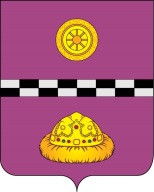 ПОСТАНОВЛЕНИЕот  19  октября  2015 г.					                                            № 614О        признании        утратившим     силу            постановления администрации  муниципального  района    «Княжпогостский» от   2   сентября    2014 года    №     739         «Об утверждении административного регламента предоставления муниципальной услуги   по     утверждению    и   выдаче   схемы  расположения земельного   участка     на    кадастровом плане или кадастровой карте    территории    муниципального   образования»Рассмотрев протест прокуратуры Княжпогостского района от 01.10.2015 № 07-03-2015ПОСТАНОВЛЯЮ:             Считать  утратившим силу постановление администрации муниципального района «Княжпогостский» от 2 сентября 2014 года № 739 «Об утверждении административного регламента предоставления муниципальной услуги по утверждению и выдаче схемы расположения земельного участка на кадастровом плане или кадастровой карте территории муниципального образования».Руководитель администрации                                                                                В.И. Ивочкин